Centre d’opérations Je peux***Dans ton cahier, résoudre les quatre petits problèmes du duo-tang en suivant la démarche proposée dans ton coffre à outils de mathématiques. Inventer une histoire et la faire résoudre par ton coéquipier. Bataille de tables avec les cartons jaunes. _______________________ _______________________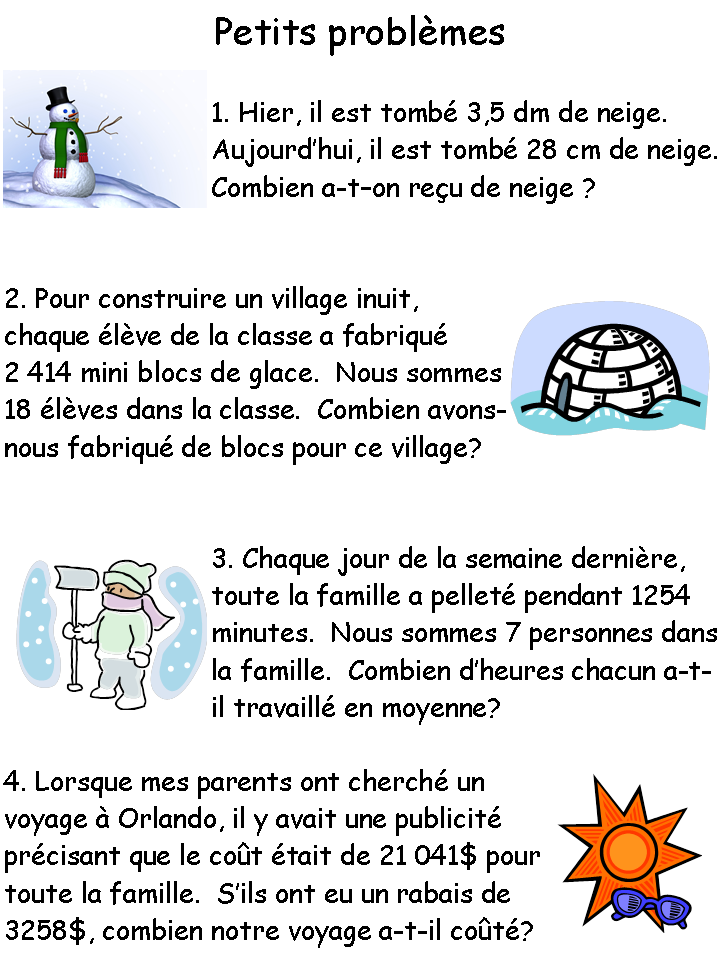 